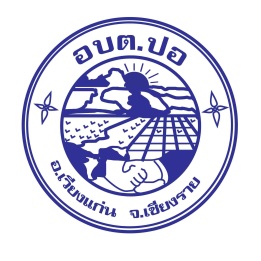 แผนปฏิบัติราชการประจำปีงบประมาณ พ.ศ. 2565( Action plan )ของงานบริหารงานบุคคลฯ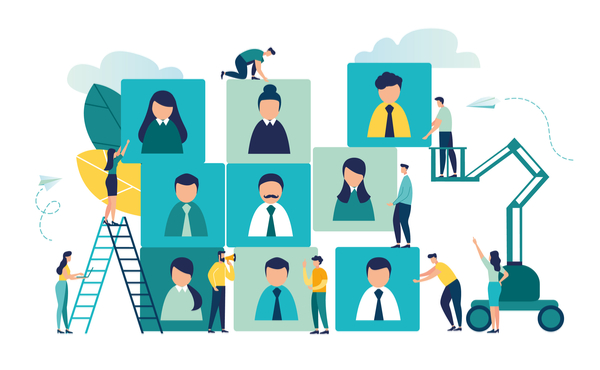 																จัดทำโดย : งานบริหารงานบุคคลฯ  						  		องค์การบริหารส่วนตำบลปอ 						    		อำเภอเวียงแก่น  จังหวัดเชียงรายกคำนำ		แผนปฏิบัติราชการประจำปีงบประมาณ พ.ศ.  2565 งานบริหารงานบุคคลฯ  องค์การบริหารส่วนตำบลปอ ฉบับนี้ ได้จัดทำขึ้นมาสำหรับเป็นคู่มือปฏิบัติงานของงานบริหารงานบุคคลฯ เพื่อให้การปฏิบัติงานบรรลุเป้าหมายที่วางไว้ โดยในการปฏิบัติงานของงานบริหารงานบุคคลฯ ซึ่งเป็นไปตามภารกิจหน้าที่ตามแผนอัตรากำลัง แนวนโยบายของผู้บริหาร แผนพัฒนาสามปีและแผนยุทธศาสตร์การพัฒนาองค์การบริหารส่วนตำบลปอ และตามข้อตกลงการปฏิบัติราชการ อีกทั้งเพื่อให้บุคลากรของหน่วยงานทราบถึงกิจกรรมที่ตนเองจะต้องทำให้ได้ตามเป้าหมายในการปฏิบัติงานที่วางไว้		ในแผนปฏิบัติราชการประจำปีงบประมาณ พ.ศ.  2565 ฉบับนี้ จะแสดงรายละเอียดของแผนงาน/โครงการ/กิจกรรม ที่จะดำเนินการในปีงบประมาณ พ.ศ. 2565 ของงานบริหารงานบุคคลฯ โดยแยกเป็นตารางแผนปฏิบัติราชการงานสรรหาและบรรจุแต่งตั้ง  งานส่งเสริมและพัฒนาบุคลากร และส่งเสริมคุณธรรม						          งานบริหารงานบุคคลฯ 						 สำนักปลัด  อบต.ปอขสารบัญรายการ								   		     หน้า1  ข้อมูลพื้นฐานประกอบการปฏิบัติราชการ	1.1  งานสรรหาและบรรจุแต่งตั้ง							1	1.2  งานส่งเสริมและพัฒนาบุคลากร							2	1.3  งานส่งเสริมคุณธรรม จริยธรรม							32  วัตถุประสงค์ของแผนปฏิบัติราชการ							43  ขั้นตอนการจัดทำแผนปฏิบัติราชการ							44  ระยะเวลาในการจัดทำแผนปฏิบัติราชการ							55  ประโยชน์ของการจัดทำแผนปฏิบัติราชการ							5		ภาคผนวก-  แผนปฏิบัติราชการประจำปีของงานบริหารงานบุคคลฯ	ตาม 1.1 , 1.2 และ 1.3	7 – 24-1-ข้อมูลพื้นฐานประกอบการปฏิบัติราชการหน้าที่ตามโครงสร้างและการจัดอัตรากำลัง		ตามที่ คณะกรรมการกลางพนักงานส่วนตำบล (ก.อบต.) ได้มีมติเห็นชอบประกาศกำหนดตำแหน่งพนักงานส่วนตำบลตามระบบแท่ง และกำหนดแนวทางให้องค์การบริหารส่วนตำบล จัดทำแผนอัตรากำลังขององค์การบริหารส่วนตำบล เพื่อเป็นกรอบในการกำหนดตำแหน่งและการใช้ตำแหน่งพนักงานส่วนตำบล ลูกจ้างประจำและพนักงานจ้าง โดยให้เสนอให้คณะกรรมการพนักงานส่วนตำบล (ก.อบต.จังหวัด) พิจารณาให้ความเห็นชอบ โดยได้กำหนดให้องค์การบริหารส่วนตำบล แต่งตั้งคณะกรรมการจัดทำแผนอัตรากำลัง วิเคราะห์อำนาจหน้าที่และภารกิจขององค์การบริหารส่วนตำบล วิเคราะห์ความต้องการกำลังคน วิเคราะห์การวางแผนการใช้กำลังคน จัดทำกรอบอัตรากำลัง และกำหนดหลักเกณฑ์และเงื่อนไข ในการกำหนดตำแหน่งพนักงานส่วนตำบลตามแผนอัตรากำลัง ๓ ปี ขององค์การบริหารส่วนตำบล (ปีงบประมาณ ๒๕64 – ๒๕๖6) และองค์การบริหารส่วนตำบลปอได้กำหนดตำแหน่งตามแผนอัตรากำลัง 3 ปี สำหรับตำแหน่ง นักทรัพยากรบุคคล (ปก / ชก) และกำหนดลักษณะของงาน มีอำนาจหน้าที่ความรับผิดชอบงานต่าง ๆ ดังนี้ 1. งานสรรหาและบรรจุแต่งตั้ง มีหน้าที่ความรับผิดชอบเกี่ยวกับงานบริหารงานบุคคลฯ ข้าราชการและพนักงานจ้าง งานการสอบ งานบรรจุแต่งตั้ง งานการโอนย้าย การรับโอน งานถ่ายโอนบุคลากร งานประสานส่วนราชการอื่นและส่วนราชการท้องถิ่นอื่นที่เกี่ยวข้องและที่ได้รับมอบหมาย โดยกำหนดหน้าที่ความรับผิดชอบ ดังนี้ - งานสอบแข่งขัน สอบคัดเลือก การคัดเลือก การย้าย การโอน การรับโอนข้าราชการส่วนท้องถิ่นหรือ	ข้าราชการประเภทอื่น และข้าราชการครู - งานตรวจสอบประวัติและคุณวุฒิทางวุฒิการศึกษาของข้าราชการ/พนักงานส่วนท้องถิ่น พนักงาน	จ้าง อบต.ที่บรรจุและแต่งตั้งใหม่ - งานข้าราชการ  พนักงานจ้างลาออก - งานคัดเลือกข้าราชการ อบต. เพื่อเปลี่ยนสายงานผู้ปฏิบัติเป็นสายงานผู้บริหาร - งานคัดเลือกข้าราชการ อบต. เพื่อแต่งตั้งให้ดำรงตำแหน่งในระดับที่สูงขึ้นสำหรับตำแหน่งประเภทบริหาร - งานคัดเลือกข้าราชการ อบต. เพื่อแต่งตั้งให้ดำรงตำแหน่งในระดับที่สูงขึ้นสำหรับตำแหน่งประเภทอำนวยการ- งานคัดเลือกข้าราชการ อบต. เพื่อแต่งตั้งให้ดำรงตำแหน่งในระดับที่สูงขึ้นสำหรับตำแหน่งประเภทวิชาการและทั่วไป- งานสรรหาและคัดเลือกบุคคลเป็นพนักงานจ้าง - งานแผนอัตรากาลัง การจัดตั้งส่วนราชการและการปรับปรุงส่วนราชการ - งานการกำหนดตำแหน่งและการปรับปรุงกำหนดตำแหน่งข้าราชการ อบต. ข้าราชการครู อบต.  	และพนักงานจ้าง- งานบันทึก แก้ไข เปลี่ยนแปลง ข้อมูลสารสนเทศบุคลากร - งานให้บริการข้อมูลสารสนเทศบุคลากร - งานจัดทำทะเบียนประวัติคอมพิวเตอร์ - งานบรรจุและแต่งตั้งข้าราชการ อบต. ข้าราชการครู อบต. และพนักงานจ้าง-2-- งานการทดลองปฏิบัติหน้าที่ราชการข้าราชการ อบต. - งานการต่อสัญญาจ้างของพนักงานจ้าง - งานควบคุม ตรวจสอบ แก้ไข เปลี่ยนแปลงข้อมูลในทะเบียนประวัติและข้อมูล อัตรากาลังข้าราชการ 	อบต. ข้าราชการครู อบต. และพนักงานจ้าง - งานการขอลาออกจากราชการ และเกษียณอายุราชการ - งานการหารือ/ตอบข้อหารือ และให้คำปรึกษาแนะนาด้านการบริหารงานบุคคล- งานควบคุม จัดเก็บ กฎหมาย กฎระเบียบ และหนังสือสั่งการต่างๆ - งานอื่นๆ ที่เกี่ยวข้องตามที่ได้รับมอบหมาย ๒.งานส่งเสริมและพัฒนาบุคลากร มีหน้าที่รับผิดชอบเกี่ยวกับการส่งเสริมและพัฒนาบุคลากร งานการจัดทำแผนพัฒนาบุคลากร งานฝึกอบรมสัมมนาข้าราชการ  และพนักงานจ้าง ข้าราชการครู และบุคลากรทางการศึกษา งานการเลื่อนระดับเลื่อนขั้นเงินเดือน งานการเพิ่มค่าจ้าง  งานสิทธิสวัสดิการต่างๆ ของบุคลากรในสังกัด งานบำเหน็จบานาญ งานบัตรประจำตัวบุคลากร งานออกหนังสือรับรองบุคคล งานเสนอขอเครื่องราชอิสริยาภรณ์ และประกาศเกียรติคุณบุคลากร งานการให้ทุนการศึกษาของบุคลากร งานควบคุมเวลาการปฏิบัติราชการ และงานอื่นๆ ที่เกี่ยวข้องและได้รับมอบหมาย โดยกำหนดหน้าที่ความรับผิดชอบ ดังนี้ - งานแผนพัฒนาบุคลากร - งานการจัดฝึกอบรม การประชุม สัมมนา ศึกษาดูงาน - งานส่งเสริมการศึกษาต่อและการจัดส่งเจ้าหน้าที่เข้ารับการฝึกอบรม - งานติดตามและประเมินผลการพัฒนาบุคลากร - งานการเลื่อนระดับข้าราชการ อบต. - งานการเลื่อนขั้นเงินเดือน/ค่าจ้าง/ค่าตอบแทน ข้าราชการ อบต. ข้าราชการครู อบต. และพนักงานจ้าง	- งานปรับอัตราเงินเดือน/ค่าจ้าง/ค่าตอบแทน เงินประจำตำแหน่งและเงินเพิ่มอื่น ๆ ที่เกี่ยวเนื่องการ	การเลื่อนขั้นเงินเดือน- งานประโยชน์ตอบแทนอื่นเป็นกรณีพิเศษสำหรับข้าราชการและพนักงานส่วนท้องถิ่น(โบนัส) - งานสวัสดิการข้าราชการ  พนักงานจ้าง ที่ได้รับอุบัติเหตุและเสียชีวิต - งานประเมินประสิทธิภาพและประสิทธิผลการปฏิบัติงานข้าราชการ อบต. ข้าราชการครู อบต. และพนักงานจ้าง - งานจัดทำบัตรประจำตัวเจ้าหน้าที่ของรัฐ - งานการออกหนังสือรับรองบุคคล - งานการขออนุญาตเดินทางไปราชการ - งานการรายงานกรณีบุคลากรของ อบต.ปอ เดินทางออกจากราชอาณาจักรไทย 	ตามระเบียบ ประกาศกำหนด - งานการออกคำสั่ง ประกาศ เกี่ยวกับการบริหารงานและการปฏิบัติงาน - งานเตรียมความพร้อมและพัฒนาอย่างเข้มครูผู้ช่วยเข้าสู่ตำแหน่งครู - งานประเมินผลงานเพื่อให้มีหรือเลื่อนวิทยฐานะข้าราชการครู อบต.- งานการขอรับพระราชทานเครื่องราชอิสริยาภรณ์และการยกย่องเชิดชูเกียรติ -3-- งานเกี่ยวกับการจัดทำแผนพัฒนาบุคลากร ๓ ปีเพื่อเข้าข้อบัญญัติงบประมาณรายจ่ายประจำปี- งานจัดทำบันทึกข้อตกลงการปฏิบัติราชการ - งานควบคุม จัดเก็บ กฎหมาย กฎระเบียบ และหนังสือสั่งการต่าง ๆ - งานอื่น ๆ ที่เกี่ยวข้องตามที่ได้รับมอบหมาย ๓. งานส่งเสริมคุณธรรม งานส่งเสริมคุณธรรมจริยธรรมเพื่อให้เป็นไปตามหลักการบริหารกิจการบ้านเมืองที่ดี ให้เกิดความผาสุกและความเป็นอยู่ที่ดีของประชาชน ความสงบสุขปลอดภัยของสังคมส่วนรวมตลอดจนประโยชน์สูงสุดของประเทศ และงานอื่นๆ ที่เกี่ยวข้องและได้รับมอบหมาย โดยกำหนดหน้าที่ความรับผิดชอบ ดังนี้  - งานประมวลจริยธรรม - งานเสริมสร้างวินัยคุณธรรมและจริยธรรม - งานคณะกรรมการประมวลจริยธรรม - งานควบคุม กฎหมาย กฎระเบียบ และเสริมสร้าง 	คุณธรรมและอื่น ๆ ที่เกี่ยวข้อง - งานการจัดทำประกาศหลักเกณฑ์ และเงื่อนไขเกี่ยวกับการบริหารงานบุคคลตามที่สานักงาน ก.อบต.	กำหนด - งานควบคุม ตรวจสอบการปฏิบัติราชการและการลาของข้าราชการ อบต. และพนักงานจ้าง- งานตรวจสอบ ควบคุมการปฏิบัติราชการ และการลาของข้าราชการและพนักงานจ้าง- งานอื่น ๆ ที่เกี่ยวข้องตามที่ได้รับมอบหมาย การดำเนินงานของงานบริหารงานบุคคลฯนอกจากดำเนินงานตามอำนาจหน้าที่ดังกล่าวแล้วต้องดำเนินการตามแผนพัฒนาท้องถิ่น (พ.ศ. 2564 – พ.ศ. 2566) เพื่อนำนโยบายผู้บริหาร และแผนยุทธศาสตร์การพัฒนาทั้งในระดับชาติ แผนพัฒนากลุ่มจังหวัดและแผนพัฒนาจังหวัดไปสู่การปฏิบัติ ซึ่งองค์การบริหารส่วนตำบลปอ ได้จัดทำแผนพัฒนาท้องถิ่น(พ.ศ. 2564 – พ.ศ. 2566) เพื่อใช้เป็นเครื่องมือในการกำหนดแนวทางการพัฒนาองค์การบริหารส่วนตำบลปอในระยะเวลาดังกล่าวโดยมียุทธศาสตร์และแนวทางการพัฒนา ฯ ในส่วนที่เกี่ยวข้องกับงานบริหารงานบุคคลฯ คือนอกเหนือจากอำนาจหน้าที่ที่ปฏิบัติงาน ตามมาตรฐานการกำหนดตำแหน่งดังกล่าวแล้ว ยังต้องดำเนินการตามนโยบายของนายกองค์การบริหารส่วนตำบลปอ ซึ่งได้แถลงต่อสภาองค์การบริหารส่วนตำบลปอ  เมื่อวันที่ 9 พฤศจิกายน พ.ศ. 2555 โดยจะดำเนินการตามอำนาจและหน้าที่ขององค์การบริหารส่วนตำบล-4-ให้สอดคล้องกับนโยบายจังหัดและรัฐบาลภายใต้วิสัยทัศน์ “แดนทองการท่องเที่ยว วัฒนธรรมยั่งยืน รักษ์สิ่งแวดล้อม  เศรษฐกิจดี ชุมชนมีส่วนร่วม  ประชาชนมีสุข”  ซึ่งได้กำหนดนโยบายการบริหาร ฯ ไว้  11  ด้าน ประกอบด้วย1.  ด้านโครงสร้างพื้นฐาน2.  ด้านส่งเสริมการศึกษา ศาสนาและวัฒนธรรม3.  ด้านส่งเสริมอาชีพ กลุ่มอาชีพ พัฒนากลุ่มอาชีพสตรีและเกษตรกร4.  ด้านส่งเสริมเกษตรอินทรีย์และเศรษฐกิจพอเพียง5.  ด้านโครงการพัฒนาการเมืองและการบริหาร6.  ด้านคมนาคมและสังคม ส่งเสริมสังคมเข้มแข็ง7.  ด้านทรัพยากรธรรมชาติและสิ่งแวดล้อม8.  ด้านพัฒนาการท่องเที่ยว9.  ด้านสาธารณสุขชุมชน10. ด้านการบำบัดฟื้นฟูชีวิตใหม่ ส่งเสริมอาชีพผู้พ้นโทษ11. ด้านสวัสดิการผู้สูงอายุ ผู้พิการ ผู้ติดเชื้อ และผู้ด้อยโอกาสวัตถุประสงค์ของแผนปฏิบัติราชการ	1.  เพื่อเป็นการจำแนกรายละเอียดของ งาน/โครงการ/กิจกรรม  ที่จะต้องมีการประสานกับงานหรือ	ส่วนราชการอื่นที่เกี่ยวข้อง	2.  เพื่อกำหนดแนวทาง/ระยะเวลา การดำเนิน งาน/โครงการ/กิจกรรม ที่ชัดเจนในการปฏิบัติ	3.  เพื่อความสะดวกในการติดตาม และประเมินผลการดำเนิน งาน/โครงการ/กิจกรรม	4.  เพื่อเป็นเครื่องมือในการปฏิบัติงานของเจ้าหน้าที่ที่ปฏิบัติงานให้สามารถดำเนินงานตามขั้นตอน	และระยะเวลาที่กำหนดไว้ในแผนปฏิบัติราชการประจำปี	5.  เพื่อเป็นเครื่องมือควบคุมการดำเนิน งาน/โครงการ/กิจกรรม ให้มีประสิทธิภาพ ประสิทธิผล ของ	ผู้บังคับบัญชา/ผู้บริหารขั้นตอนในการจัดทำแผนปฏิบัติราชการ-5-ระยะเวลาในการจัดทำแผนปฏิบัติราชการประจำปี	ระเบียบกระทรวงมหาดไทย ว่าด้วยการจัดทำแผนพัฒนาขององค์กรปกครองส่วนท้องถิ่น (ฉบับที่ 2)พ.ศ. 2559	ขอ ๒๖ การจัดทำแผนการดำเนินงานใหดําเนินการตามระเบียบนี้โดยมีขั้นตอนดําเนินการ ดังนี้ 	(๑) คณะกรรมการสนับสนุนการจัดทําแผนพัฒนาทองถิ่นรวบรวมแผนงานโครงการพัฒนาขององคกรปกครองสวนทองถิ่น หนวยราชการสวนกลาง สวนภูมภาคิ รัฐวสาหกิจและหนวยงานอื่น ๆ ที่ดําเนินการในพื้นที่ขององคกรปกครองสวนทองถิ่น  แลวจัดทํารางแผนการดําเนินงานเสนอคณะกรรมการพัฒนาทองถิ่น  	(๒) คณะกรรมการพัฒนาทองถิ่นพิจารณารางแผนการดําเนินงาน  แล้วเสนอผู้บริหารทองถิ่นประกาศเปนแผนการดําเนินงาน  ทั้งนี้ใหปิดประกาศแผนการดำเนินงานภายในสิบหาวันนับแตวันที่ประกาศ เพื่อใหประชาชนในทองถิ่นทราบโดยทั่วกันและตองปิดประกาศไว้อยางนอยสามสิบวัน	ขอ ๒๗ แผนการดําเนินงานใหจัดทําเสร็จภายในเดือนธันวาคมของปงบประมาณนั้นหรือภายใน สามสิบวันนับแตวันที่ตั้งงบประมาณดําเนินการหรือได้รับแจ้งแผนงาน/โครงการจากหนวยราชการสวนกลาง  สวนภูมิภาครัฐวิสาหกิจหรือหนวยงานอื่น ๆ ที่ตองดําเนินการในพื้นที่องค์กรปกครองส่วนท้องถิ่นในปีงบประมาณนั้น 	การขยายเวลาการจัดทำและการแก้ไขแผนการดำเนินงานเป็นอํานาจของผูบริหารทองถิ่น	ดังนั้น ในการจัดทำแผนปฏิบัติราชการประจำปี  ซึ่งมีการวางแผนงานในส่วนที่ไม่ใช้งบประมาณในการดำเนินการ และอีกส่วนหนึ่งเป็นแผนงานที่ต้องใช้งบประมาณในการดำเนินการ  ซึ่งจะต้องนำไปเป็นแผนงานดำเนินงานประจำปีขององค์การบริหารส่วนตำบลปอ  จึงต้องดำเนินการให้สอดคล้องกับระยะเวลาตามที่ระเบียบดังกล่าวได้กำหนดไว้ประโยชน์ของแผนปฏิบัติราชการ	1.  เพื่อทราบถึงรายละเอียดของ งาน/โครงการ/กิจกรรม ที่จะต้องมีการประสานงานกับงานหรือส่วน	ราชการอื่น	2.  เพื่อทราบถึงการกำหนดแนวทาง/ระยะเวลาในการดำเนินงาน/โครงการ/กิจกรรม ที่ชัดเจนในการ	ปฏิบัติ	3.  เพื่อความสะดวกในการติดตาม ตรวจสอบและประเมินผลการดำเนินงาน/โครงการ/กิจกรรม	4.  เป็นเครื่องมือในการปฏิบัติงานของเจ้าหน้าที่ผู้ปฏิบัติงานให้สามารถดำเนินงานตามขั้นตอนและ	ระยะเวลาที่กำหนดไว้ในแผนปฏิบัติราชการประจำปี	5.  เป็นเครื่องมือในการควบคุมการดำเนินงาน/โครงการ/กิจกรรม ให้มีประสิทธิภาพ ประสิทธิผลของ	ผู้บังคับบัญชา/ผู้บริหารขององค์การบริหารส่วนตำบลปอกำหนดกรอบอัตรากาลัง 3 ปี จำนวน 111 อัตรา ประกอบด้วย ๑. ตำแหน่งข้าราชการ / ครูองค์การบริหารส่วนตำบล    จำนวน  53 อัตรา ดังนี้    (๑) ตำแหน่งนักบริหารงานท้องถิ่น ระดับต้น (ปลัดองค์การบริหารส่วนตำบล) จำนวน ๑ อัตรา    (2) ตำแหน่งนักบริหารงานท้องถิ่น ระดับต้น (รองปลัดองค์การบริหารส่วนตำบล) จำนวน ๑ อัตรา   (3) ตำแหน่งนักบริหารงานทั่วไป  อำนวยการ ระดับต้น  (หัวหน้าสำนักปลัด อบต.)  จำนวน 1 อัตรา-6-   (4) ตำแหน่งนักบริหารงานการคลัง  อำนวยการ ระดับต้น (ผู้อำนวยการกองคลัง) จำนวน 1 อัตรา    (5) ตำแหน่งนักบริหารงานการคลัง  อำนวยการ ระดับต้น (หัวหน้าฝ่ายการเงิน) จำนวน 1 อัตรา   (6) ตำแหน่งนักบริหารงานช่าง อำนวยการ ระดับต้น (ผู้อำนวยการกองช่าง) จำนวน 1 อัตรา   (7) ตำแหน่งนักบริหารงานการศึกษาอำนวยการระดับต้น (ผู้อำนวยการกองการศึกษาฯ) จำนวน 1 อัตรา   (8) ตำแหน่งนักวิเคราะห์นโยบายและแผน  ปก/ชก จานวน 1 อัตรา    (9) ตำแหน่งนักทรัพยากรบุคคล ปก/ชกจำนวน ๑ อัตรา   (10) ตำแหน่งนักจัดการงานทั่วไป ปก/ชก จำนวน 1 อัตรา       (11) ตำแหน่งนักพัฒนาชุมชน ปก/ชกจำนวน ๑ อัตรา   (12) ตำแหน่งวิชาการเกษตร ปก/ชกจำนวน ๑ อัตรา   (13) ตำแหน่งนิติกร ปก/ชก จำนวน ๑ อัตรา  (14) ตำแหน่งนักวิชาการสาธารณสุข ปก/ชก จำนวน ๑ อัตรา   (15) ตำแหน่งเจ้าพนักงานธุรการ ปง/ชง จำนวน 2 อัตรา   (16) ตำแหน่งเจ้าพนักงานป้องกัน ฯ ปง/ชง จำนวน ๑ อัตรา   (17) ตำแหน่งนักวิชาการเงินและบัญชี ปก/ชก จำนวน ๑ อัตรา   (18) ตำแหน่งนักวิชาการคลัง ปก/ชก จำนวน ๑ อัตรา   (19) ตำแหน่งนักวิชาการจัดเก็บรายได้ ปก/ชก จำนวน ๑ อัตรา   (20) ตำแหน่งนักวิชาการพัสดุ ปก/ชก จำนวน ๑ อัตรา   (21) ตำแหน่งเจ้าพนักงานการเงินและบัญชี ปง/ชง  จำนวน 2 อัตรา   (22) ตำแหน่งเจ้าพนักงานพัสดุ ปง/ชง จำนวน 2 อัตรา   (23) ตำแหน่งเจ้าพนักงานจัดเก็บรายได้ ปง/ชง จำนวน ๑ อัตรา  (24) ตำแหน่งวิศวกรโยธา ปก/ชก  จำนวน ๑ อัตรา  (25) ตำแหน่งนายช่างโยธา อาวุโส จำนวน ๑ อัตรา   (26) ตำแหน่งนายช่างโยธา ปง/ชง จำนวน 2 อัตรา   (27) ตำแหน่งนักวิชาการศึกษา ปก/ชก  จำนวน ๑ อัตรา  (28) ตำแหน่งนักสันทนาการ ปก/ชก  จำนวน ๑ อัตรา  (29) ตำแหน่งนักวิชาการตรวจสอบภายใน ปก/ชก จำนวน 1 อัตรา   (30) ตำแหน่งครู อันดับ ค.ศ.1 / คศ.2 จำนวน 18 อัตรา   2. ตำแหน่งพนักงานจ้างตามภารกิจ จำนวน 32 อัตรา ดังนี้(1) ตำแหน่งผู้ช่วยเจ้าพนักงานธุรการ จำนวน 3 อัตรา(2) ตำแหน่งผู้ช่วยเจ้าพนักงานประชาสัมพันธ์ จำนวน 1 อัตรา(3) ตำแหน่งผู้ช่วยเจ้าพนักงานการเงินและบัญชี จำนวน 1 อัตรา(4) ตำแหน่งผู้ช่วยเจ้าพนักงานพัสดุ จำนวน 1 อัตรา(5) ตำแหน่งผู้ช่วยนายช่างโยธา จำนวน 2 อัตรา(6) ตำแหน่งผู้ช่วยนายช่างไฟฟ้า จำนวน 1 อัตรา(7) ตำแหน่งพนักงานขับรถยนต์ จำนวน 3 อัตรา (8) ตำแหน่งคนสวน จำนวน 1 อัตรา-7-(9) ตำแหน่งพนักงานขับเครื่องจักรกลหนัก จำนวน 1 อัตรา(10) ตำแหน่งพนักงานขับเครื่องจักรกลเบา จำนวน 1 อัตรา(11) ตำแหน่งผู้ดูแลเด็ก จำนวน 17 อัตรา 3. พนักงานจ้างทั่วไป  จำนวน 28 อัตรา ดังนี้(1) สังกัดสำนักงานปลัด  จำนวน 6 อัตรา(2) สังกัดกองคลัง จำนวน 3 อัตรา(3) สังกัดกองช่าง จำนวน 1 อัตรา(4) สังกัดกองการศึกษา ฯ จำนวน 18 อัตรา 	- คนงานทั่วไป  จำนวน 2 อัตรา	- ผู้ดูแลเด็ก จำนวน 16 อัตราแผนการดำเนินงาน ประจำปีงบประมาณ 2565ยุทธศาสตร์ที่ 7 การพัฒนาด้านการบริหารจัดการท้องถิ่นแนวทางการพัฒนา 7.1 ส่งเสริมการพัฒนาศักยภาพการปฏิบัติงานของบุคลากร ในการสรรหา บรรจุแต่งตั้ง โอน ย้าย โดยยึดหลักธรรมาภิบาล (7.3)-9--10--11--12--13-การกำหนดหลักสูตรฝึกอบรมและโครงการพัฒนาภาคบังคับแก่ข้าราชการทุกระดับ-14--15-การปรับปรุงระบบบริหารทรัพยากรบุคคลการขับเคลื่อนระบบสวัสดิการและผลประโยชน์เกื้อกูลแก่ข้าราชการส่วนท้องถิ่น-16--17--18--19--20--21--22--23--24--24-บัญชีรายละเอียดการแบ่งงานในหน้าที่ความรับผิดชอบข้าราชการและพนักงานจ้าง งานบริหารงานบุคคลฯแนบท้ายคำสั่งองค์การบริหารส่วนตำบลปอที่ 527/2559 ลงวันที่ 1 กรกฎาคม 2559ยุทธศาสตร์ที่ แนวทางการพัฒนายุทธศาสตร์ที่ 7การพัฒนาด้านการบริหารจัดการท้องถิ่น7.1 ส่งเสริมและพัฒนาศักยภาพการปฏิบัติงานของบุคลากรท้องถิ่น7.3 ส่งเสริมธรรมาภิบาลในการบริหารจัดการท้องถิ่น7.5 ส่งเสริมเทคโนโลยีสารสนเทศความสะดวกรวดเร็วเพื่อประสิทธิภาพในการปฏิบัติงานศึกษาแผนพัฒนา อบต. /แนวนโยบายผู้บริหารรวบรวม งาน/โครงการ/กิจกรรม  จัดทำร่างแผนปฏิบัติราชการเสนอร่างแผนปฏิบัติราชการต่อผู้บริหารควบคุม กำกับ ติดตาม ประเมินผลการปฏิบัติราชการลำดับที่งาน/โครงการ/กิจกรรมรายละเอียดของงาน/โครงการ/กิจกรรมงบประมาณสถานที่ดำเนินการหน่วยงานดำเนินการพ.ศ. 2564พ.ศ. 2564พ.ศ. 2564พ.ศ. 2565พ.ศ. 2565พ.ศ. 2565พ.ศ. 2565พ.ศ. 2565พ.ศ. 2565พ.ศ. 2565พ.ศ. 2565พ.ศ. 2565ลำดับที่งาน/โครงการ/กิจกรรมรายละเอียดของงาน/โครงการ/กิจกรรมงบประมาณสถานที่ดำเนินการหน่วยงานดำเนินการต.ค.พ.ย.ธ.ค.ม.ค.ก.พ.มี.ค.เม.ย.พ.ค.มิ.ย.ก.ค.ส.ค.ก.ย.1การสรรหาผู้ดำรงตำแหน่งสายงานผู้ปฏิบัติ ตามแผนอัตรากำลังที่ว่างดำเนินการ 3 วิธีคือ รับโอน,บรรจุใหม่และวิธีย้ายงานบริหารงานบุคคลฯตามแผนอัตรากำลัง 3 ปี (พ.ศ.2564-พ.ศ. 2566)(การสรรหาวิธีรับโอนและบรรจุ1. ผู้ขอโอนจัดส่งคำร้องขอโอนมายัง อบต.แต่งตั้ง)(ตามแบบคำร้องขอโอนจากต้นสังกัดพร้อมมีหนังสือนำส่งจากต้นสังกัดยินยอมให้โอน)2. อบต.รับคำร้องขอโอน(รวบรวมคำร้องขอโอนจากทุกหน่วยงานที่ขอโอนภายในวันที่ 15 ของทุกเดือน)3. จนท.ผู้รับผิดชอบรวบรวมคำร้องขอโอนเสนอประธานกรรมการฯเพื่อนัดวันเวลา สัมภาษณ์ ผู้ขอโอนเพื่อประกอบการพิจารณารับโอน4. จนท.ผู้รับผิดชอบเสนอข้อมูลเบื้องต้นของผู้ขอโอนต่อนายกอบต.(ข้อมูลสัมภาษณ์ของคณะกรรมการพิจารณารับโอน)5. นายก อบต.พิจารณารับโอน6. จนท.บันทึกเสนอเรื่องรับโอนต่อนายกอบต. เพื่อเสนอต่อที่ประชุม ก.อบต.เชียงรายขอมติรับโอน และแจ้งไปหน่วยงานต้นสังกัดดำเนินการต่อไป7. หน่วยงานต้นสังกัดรับมติรับโอนจากอบต./เห็นชอบให้โอน/ประสานวันที่รับโอนและวันที่พ้นจากตำแหน่งจากต้นสังกัดเป็นวันเดียวกันลำดับที่โครงการ/กิจกรรมรายละเอียดของโครงการ/กิจกรรมงบประมาณสถานที่ดำเนินการหน่วยงานดำเนินการพ.ศ. 2564พ.ศ. 2564พ.ศ. 2564พ.ศ. 2565พ.ศ. 2565พ.ศ. 2565พ.ศ. 2565พ.ศ. 2565พ.ศ. 2565พ.ศ. 2565พ.ศ. 2565พ.ศ. 2565ลำดับที่โครงการ/กิจกรรมรายละเอียดของโครงการ/กิจกรรมงบประมาณสถานที่ดำเนินการหน่วยงานดำเนินการต.ค.พ.ย.ธ.ค.ม.ค.ก.พ.มี.ค.เม.ย.พ.ค.มิ.ย.ก.ค.ส.ค.ก.ย.8. ข้าราชการผู้ขอโอนมารายงานตัวตามวันที่ในคำสั่งรับโอนเพื่อดำรงตำแหน่งงานบริหารงานบุคคลฯใน อบต.ปอ(การสรรหาขอใช้บัญชีเพื่อบรรจุแต่งตั้งใหม่และบรรจุ1. จังหวัดเชียงรายจัดส่งรายชื่อผู้มาแต่งตั้ง)รายงานตัวและสำเนาใบสมัครพร้อมเอกสารที่เกี่ยวข้อง เพื่อมาบรรจุและแต่งตั้งในตำแหน่งที่สอบแข่งขันได้2. บันทึกเสนอต่อนายก อบต. เพื่อขอความเห็นชอบต่อ ก.อบต.จ.เชียงราย3. ก.อบต.จ.เชียงรายมีมติเห็นชอบ4. จัดทำบันทึกเสนอนายก อบต.ปอพร้อมเอกสารประกอบด้วย - คำสั่งบรรจุแต่งตั้ง - หนังสือแจ้งให้มารายงานตัว - หนังสือแจ้งผู้ว่าราชการจังหวัด/นายอำเภอเวียงแก่น- บันทึกแจ้งเวียนคำสั่งให้ส่วนราชการใน อบต.ปอทราบวิธีย้าย1. การรับคำร้องขอย้าย2. บันทึกเสนอตำแหน่งว่างที่จะให้ย้ายและนัดวัน เวลา สัมภาษณ์ผู้ขอย้าย3. นำข้อมูลเบื้องต้นของผู้ขอย้ายเสนอต่อนายก อบต.ปอ เพื่อประกอบการพิจารณา(ข้อมูลจากการสัมภาษณ์ของคณะกรรมการ)ให้ย้ายลำดับที่งาน/โครงการ/กิจกรรมรายละเอียดของงาน/โครงการ/กิจกรรมงบประมาณสถานที่ดำเนินการหน่วยงานดำเนินการพ.ศ. 2564พ.ศ. 2564พ.ศ. 2564พ.ศ. 2565พ.ศ. 2565พ.ศ. 2565พ.ศ. 2565พ.ศ. 2565พ.ศ. 2565พ.ศ. 2565พ.ศ. 2565พ.ศ. 2565ลำดับที่งาน/โครงการ/กิจกรรมรายละเอียดของงาน/โครงการ/กิจกรรมงบประมาณสถานที่ดำเนินการหน่วยงานดำเนินการต.ค.พ.ย.ธ.ค.ม.ค.ก.พ.มี.ค.เม.ย.พ.ค.มิ.ย.ก.ค.ส.ค.ก.ย.4. เสนอขอความเห็นชอบต่อ ก.อบต.งานบริหาร(หลังจากนายกฯเห็นสมควรให้ย้าย)งานบุคคลฯ(การสรรหา5. จัดทำคำสั่งให้ย้ายและบรรจุ6. ผู้ขอย้ายไปรายงานตัวส่วนราชการแต่งตั้ง)ที่สังกัดใหม่4. เสนอขอความเห็นชอบต่อ ก.อบต.(หลังจากนายกฯเห็นสมควรให้ย้าย)1. มีตำแหน่งว่าง/รายงาน ก.อบต.ชร ทราบ2การสรรหาผู้ดำรงตำแหน่งสายงานบริหารตามแผนอัตรากำลังที่ว่าง 2. เสนอ ก.อบต.เพื่อพิจารณาให้ความเห็นชอบวิธีการสรรหางานบริหารงานบุคคลฯ****ตามแผนอัตรากำลัง 3 ปี (พ.ศ.2564-พ.ศ.2566)(การสรรหา3. แต่งตั้งกรรมการคัดเลือกและบรรจุ4. จัดส่งร่างแผนการดำเนินการคัดเลือกแต่งตั้ง)ร่างประกาศรับสมัคร และร่างประกาศแต่งตั้งเจ้าหน้าที่เกี่ยวกับการดำเนินการคัดเลือก เสนอสำนักงานส่งเสริมการปกครองท้องถิ่นจังหวัดเชียงรายเพื่อตรวจสอบความถูกต้อง5. จัดส่งร่างประกาศให้คณะกรรมการ   คัดเลือกเพื่อขอทราบมติเห็นชอบแผนดำเนิน    การคัดเลือก ร่างประกาศรับสมัคร คำสั่ง  แต่งตั้ง จนท.รับสมัคร จนท.ตรวจสอบคุณสม  บัติ และกรรมการสอบสัมภาษณ์6. ประกาศแต่งตั้ง จนท.ดำเนินการรับสมัคร  จนท.ตรวจสอบคุณสมบัติ และกรรมการสอบ  สัมภาษณ์ลำดับที่งาน/โครงการ/กิจกรรมรายละเอียดของงาน/โครงการ/กิจกรรมงบประมาณสถานที่ดำเนินการหน่วยงานดำเนินการพ.ศ. 2564พ.ศ. 2564พ.ศ. 2564พ.ศ. 2565พ.ศ. 2565พ.ศ. 2565พ.ศ. 2565พ.ศ. 2565พ.ศ. 2565พ.ศ. 2565พ.ศ. 2565พ.ศ. 2565ลำดับที่งาน/โครงการ/กิจกรรมรายละเอียดของงาน/โครงการ/กิจกรรมงบประมาณสถานที่ดำเนินการหน่วยงานดำเนินการต.ค.พ.ย.ธ.ค.ม.ค.ก.พ.มี.ค.เม.ย.พ.ค.มิ.ย.ก.ค.ส.ค.ก.ย.7. จัดส่งประกาศรับสมัคร ฯ ให้ สนง.ส่งเสริมงานบริหารงานบุคคลฯ  การปกครองท้องถิ่น จว.เชียงราย / กรรมการ(การสรรหา  ดำเนินการคัดเลือก / นายอำเภอทุกอำเภอในและบรรจุ****  จังหวัดเชียงราย / และ สนง.ส่งเสริมการแต่งตั้ง)  ปกครองท้องถิ่นทุกจังหวัดทั่วประเทศ8. จัดส่งประกาศ / คำสั่ง ที่เกี่ยวข้องในการ   ดำเนินการคัดเลือก ให้กับ จนท./กรรมการ   ในการดำเนินการคัดเลือก9. ดำเนินการคัดเลือกตามแผนการที่กำหนด10. รายงานการคัดเลือกต่อ ก.อบต.เชียงราย/    นายก อบต.ปอ ทราบ11. ประกาศผลการคัดเลือก12. เสนอความเห็นชอบต่อ ก.อบต.เชียงราย    เพื่อขอ มติที่ประชุม13. ออกคำสั่งแต่งตั้งผู้คัดเลือกได้14. รายงานผลการดำเนินการให้ ก.อบต.    จังหวัดเชียงรายทราบ3การให้ข้าราชการย้ายสายงาน1. การรับคำร้องขอย้าย2. ตรวจสอบอัตราตำแหน่งว่าง3. ตรวจสอบคุณสมบัติของผู้ขอย้าย4. ทำบันทึกเสนอนายก อบต.ปอ เพื่อขอความ   เห็นชอบต่อ ก.อบต.จังหวัดเชียงราย5. ออกคำสั่งตามมติ ก.อบต.จังหวัดเชียงราย 6. รายงานผลการดำเนินการตาม มติ.ก.อบต.   จังหวัดเชียงราย ให้ ก.อบต.จังหวัดเชียงราย  ทราบลำดับที่งาน/โครงการ/กิจกรรมรายละเอียดของงาน/โครงการ/กิจกรรมงบประมาณสถานที่ดำเนินการหน่วยงานดำเนินการพ.ศ. 2564พ.ศ. 2564พ.ศ. 2564พ.ศ. 2565พ.ศ. 2565พ.ศ. 2565พ.ศ. 2565พ.ศ. 2565พ.ศ. 2565พ.ศ. 2565พ.ศ. 2565พ.ศ. 2565ลำดับที่งาน/โครงการ/กิจกรรมรายละเอียดของงาน/โครงการ/กิจกรรมงบประมาณสถานที่ดำเนินการหน่วยงานดำเนินการต.ค.พ.ย.ธ.ค.ม.ค.ก.พ.มี.ค.เม.ย.พ.ค.มิ.ย.ก.ค.ส.ค.ก.ย.4การสรรหาพนักงานจ้าง1. ทำบันทึกเสนอ นายก อบต.ปอ เพื่อของานบริหารงานบุคคลฯตามแผนอัตรากำลังที่ว่าง   อนุมัติดำเนินการสรรหา(การสรรหาจำนวน  3 ตำแหน่ง2. จัดทำร่างประกาศรับสมัครสอบคัดเลือก/และบรรจุ1. พนักงานขับรถยนต์ 1 อัตรา   คำสั่งแต่งตั้งกรรมการ/เจ้าหน้าที่ ดำเนินการแต่งตั้ง)2. พนักงานจ้างทั่วไป 1 อัตรา   สมัครสอบคัดเลือก/กำหนดวัน-เวลา ในการ3. ผู้ดูแลเด็ก  5  อัตรา   รับสมัคร-การสอบ-ประกาศผลสอบ ฯ เสนอ         ผู้บังคับบัญชา เพื่อตรวจสอบความถูกต้อง3.ประกาศรับสมัคร ฯ พร้อมกับประชาสัมพันธ์  ถึง กำนัน/ผู้ใหญ่บ้าน ทุกหมู่บ้าน /นายก.ทต.   นายอำเภอทุกอำเภอ(เชียงราย) ท้องถิ่น จว.  เชียงราย4. รับสมัคร / สิ้นสุดการรับสมัคร / ตรวจสอบ  คุณสมบัติ / ประกาศผู้มีสิทธิสอบฯ5. ดำเนินการสอบ ฯ / ประกาศผู้สอบขึ้นบัญชี6. รวบรวมเอกสารของผู้สอบคัดเลือกได้ตามตำแหน่งที่ว่างเพื่อเสนอต่อ ก.อบต.จว.เชียงราย(กรณีพนักงานจ้างตามภารกิจ) ให้ความเห็นชอบในการบรรจุและแต่งตั้ง7. ดำเนินการบรรจุและแต่งตั้ง8. รายงานการออกคำสั่งการบรรจุและแต่งตั้ง   ให้ ก.อบต.จว.เชียงรายทราบ5งานต่อสัญญาจ้าง1. รายงานผลการประเมินฯของพนักงานงานบริหารจ้างที่จะสิ้นสุดสัญญาจ้างต่อนายกฯเพื่องานบุคคลฯขอความเห็นชอบต่อ ก.อบต.ในการต่อ(การสรรหาสัญญาจ้างและบรรจุ2. เสนอขอความเห็นขอบต่อ ก.อบต.เพื่อแต่งตั้ง)ต่อสัญญาจ้าง3. จัดทำสัญญาจ้างและกำหนดวันประชุมและเตรียมเอกสารเพื่อต่อสัญญาจ้าง4. จัดทำคำสั่งแต่งตั้งพนักงานจ้าง   (ต่อสัญญาจ้าง)ลำดับที่งาน/โครงการ/กิจกรรมรายละเอียดของงาน/โครงการ/กิจกรรมงบประมาณสถานที่ดำเนินการหน่วยงานดำเนินการพ.ศ. 2564พ.ศ. 2564พ.ศ. 2564พ.ศ. 2565พ.ศ. 2565พ.ศ. 2565พ.ศ. 2565พ.ศ. 2565พ.ศ. 2565พ.ศ. 2565พ.ศ. 2565พ.ศ. 2565ลำดับที่งาน/โครงการ/กิจกรรมรายละเอียดของงาน/โครงการ/กิจกรรมงบประมาณสถานที่ดำเนินการหน่วยงานดำเนินการต.ค.พ.ย.ธ.ค.ม.ค.ก.พ.มี.ค.เม.ย.พ.ค.มิ.ย.ก.ค.ส.ค.ก.ย.1โครงการฝึกอบรมบุคลากรท้องถิ่น1. รับหนังสือเชิญร่วมฝึกอบรมจากตามที่สถาบันผู้จัดงานบริหารงาน*เป็นโครงการที่กำหนดจากหลักสูตรสถาบันพัฒนาบุคลากรท้องถิ่น/สถาบัน- การเดินทางฝึกอบรมกำหนดบุคคลฯของกรมส่งเสริมการปกครองท้องถิ่นการศึกษา องค์กรต่าง ๆ  ไปราชการ-การส่งเสริมและสถาบันการศึกษา หรือองค์กรอื่น2. จัดทำบันทึกเสนอ(ให้ข้อมูลผู้แจ้งความและพัฒนาจึงไม่สามารถควบคุมปัจจัยต่าง ๆ ได้ประสงค์เข้าร่วม,ข้อมูลตามแผนพัฒนาบุคลากรข้าราชการ ขออนุมัติ/คำสั่งให้เดินทางไป300,000- สำนักปลัดราชการ)- กองคลัง3. ประสานงานกับส่วนราชการ/ผู้จัด150,000- กองการศึกษาหลักสูตรการฝึกอบรม- กองช่าง4. ผู้เข้าร่วมการฝึกอบรมยืมเงินทดรองรายการเพื่อเข้าร่วมการฝึกอบรม5. ส่งใช้เงินยืม/รายงานผลการเข้ารับการฝึกอบรมตามระเบียบ6. การติดตามและประเมินผล2.โครงการฝึกอบรมและศึกษาดูงาน1.บันทึกเสนอโครงการ เพื่อขออนุมัติ400,000ตามความเหมาะงานบริหารงานเพื่อพัฒนาท้องถิ่น ฯ  นายก อบต.ปอสมบุคคลฯ2.ประสานงานกับบุคคล/สถานที่ เกี่ยวกับ-การส่งเสริม  โครงการฯและพัฒนา3.จัดซื้อ/จัดจ้างตามระเบียบพัสดุบุคลากร4. ดำเนินการฝึกอบรมตามโครงการ5.เบิกจ่ายงบประมาณ6. รายงานผลการดำเนินงานลำดับที่งาน/โครงการ/กิจกรรมรายละเอียดของงาน/โครงการ/กิจกรรมงบประมาณสถานที่ดำเนินการหน่วยงานดำเนินการพ.ศ. 2564พ.ศ. 2564พ.ศ. 2564พ.ศ. 2565พ.ศ. 2565พ.ศ. 2565พ.ศ. 2565พ.ศ. 2565พ.ศ. 2565พ.ศ. 2565พ.ศ. 2565พ.ศ. 2565ลำดับที่งาน/โครงการ/กิจกรรมรายละเอียดของงาน/โครงการ/กิจกรรมงบประมาณสถานที่ดำเนินการหน่วยงานดำเนินการต.ค.พ.ย.ธ.ค.ม.ค.ก.พ.มี.ค.เม.ย.พ.ค.มิ.ย.ก.ค.ส.ค.ก.ย.3โครงการเสริมสร้างคุณธรรม จริยธรรม1.บันทึกเสนอโครงการ เพื่อขออนุมัติ20,000ตามความเหมาะสมงานบริหาร  นายก อบต.ปองานบุคคลฯ2.ประสานงานกับบุคคล/สถานที่ เกี่ยวกับ-การส่งเสริม  โครงการฯและพัฒนา3.จัดซื้อ/จัดจ้างตามระเบียบพัสดุบุคลากร4. ดำเนินการฝึกอบรมตามโครงการ5.เบิกจ่ายงบประมาณ6. รายงานผลการดำเนินงาน4โครงการฝึกอบรมเพื่อเพิ่มประสิทธิ1.บันทึกเสนอโครงการ เพื่อขออนุมัติ150,000ตามความเหมาะสมงานบริหารภาพการปฏิบัติงานเชิงสร้างสรรค์  นายก อบต.ปองานบุคคลฯและทำงานเป็นทีม2.ประสานงานกับบุคคล/สถานที่ เกี่ยวกับ-การส่งเสริม  โครงการฯและพัฒนา3.จัดซื้อ/จัดจ้างตามระเบียบพัสดุบุคลากร4. ดำเนินการฝึกอบรมตามโครงการ5.เบิกจ่ายงบประมาณ6. รายงานผลการดำเนินงานลำดับที่งาน/โครงการ/กิจกรรมรายละเอียดของงาน/โครงการ/กิจกรรมงบประมาณสถานที่ดำเนินการหน่วยงานดำเนินการพ.ศ. 2564พ.ศ. 2564พ.ศ. 2564พ.ศ. 2565พ.ศ. 2565พ.ศ. 2565พ.ศ. 2565พ.ศ. 2565พ.ศ. 2565พ.ศ. 2565พ.ศ. 2565พ.ศ. 2565ลำดับที่งาน/โครงการ/กิจกรรมรายละเอียดของงาน/โครงการ/กิจกรรมงบประมาณสถานที่ดำเนินการหน่วยงานดำเนินการต.ค.พ.ย.ธ.ค.ม.ค.ก.พ.มี.ค.เม.ย.พ.ค.มิ.ย.ก.ค.ส.ค.ก.ย.1การประเมินประสิทธิภาพและ1. การจัดทำบันทึกข้อตกลงการปฏิบัติงานบริหารประสิทธิผลการปฏิบัติงานของราชการงานบุคคลฯข้าราชการ และพนักงานจ้าง2. ผู้ทำข้อตกลงและผู้รับข้อตกลงร่วมกัน-การส่งเสริมในการให้คะแนนที่ได้ตามค่าเป้าหมายและพัฒนาที่วางไว้บุคลากร3. แต่งตั้งคณะกรรมการพิจารณากลั่นกรองผลการประเมินฯ4. คณะกรรมการฯประชุมพิจารณาฯ5. จัดส่งรายงานการประชุม6. จัดทำประกาศการประเมินฯ2การเลื่อนขั้นเงินเดือนข้าราชการ/1. คำสั่งแต่งตั้งคณะกรรมการพิจารณางานบริหารข้าราชการครูและบุคลากรทางการกลั่นกรองการเลื่อนขั้นเงินเดือน ค่าจ้างงานบุคคลฯศึกษาและพนักงานจ้างค่าตอบแทน-การส่งเสริม2. คณะกรรมการพิจารณากลั่นกรองฯและพัฒนาประชุมพิจารณากลั่นกรองบุคลากร3. ออกคำสั่งเลื่อนฯลำดับที่โครงการ/กิจกรรมรายละเอียดของโครงการ/กิจกรรมงบประมาณสถานที่ดำเนินการหน่วยงานดำเนินการพ.ศ. 2564พ.ศ. 2564พ.ศ. 2564พ.ศ. 2565พ.ศ. 2565พ.ศ. 2565พ.ศ. 2565พ.ศ. 2565พ.ศ. 2565พ.ศ. 2565พ.ศ. 2565พ.ศ. 2565ลำดับที่โครงการ/กิจกรรมรายละเอียดของโครงการ/กิจกรรมงบประมาณสถานที่ดำเนินการหน่วยงานดำเนินการต.ค.พ.ย.ธ.ค.ม.ค.ก.พ.มี.ค.เม.ย.พ.ค.มิ.ย.ก.ค.ส.ค.ก.ย.3การกำหนดประโยชน์ตอบแทนอื่น1. ประชุมพิจารณาโครงการที่จะนำมา- 350,000-สำนักปลัดเป็นกรณีพิเศษสำหรับข้าราชการ/ประเมิน ได้แก่- 300,000-กองคลังข้าราชการครู/พนักงานจ้างตามภารกิจ   1.1 โครงการ/กิจกรรม ที่จะนำเสนอ- 747,230-กองการศึกษาและพนักงานจ้างทั่วไปต่อ ก.อบต.เชียงราย ได้แก่- 100,000-กองช่าง  - โครงการ/กิจกรรม ที่สอดคล้องกับนโยบายหรือยุทธศาสตร์ของจังหวัดจำนวน 1 โครงการ ตามมิติด้านประสิทธิผลการปฏิบัติราชการ ตัวชี้วัดที่ 6   - โครงการ/กิจกรรมดีเด่นหรือมีความสำคัญ จำนวน 1 โครงการ ตามมิติด้านคุณภาพการให้บริการตัวชี้วัดที่ 41.2 โครงการที่จะจ้างสำรวจและประเมินความพึงพอใจ อย่างน้อย 4 งาน ตามมิติที่ 22. เสนอ ก.อบต.เชียงราย เพื่อขอรับการประเมินผลการปฏิบัติราชการพร้อมเสนอโครงการ/กิจกรรม/การแต่งตั้งคณะอนุกรรมการประเมินประสิทธิภาพและประสิทธิผลกรปฏิบัติราชการของ อบต./แนบแสดงค่าใช้จ่ายด้านเงินเดือน/ค่าจ้างและประโยชน์ตอบแทนอื่นในปีที่ขอรับการประเมิน3. จัดจ้างมหาวิทยาลัยที่สำรวจความพึงพอใจของผู้รับบริการ4. รวบรวมเอกสารตามแบบประเมิน5. แต่งตั้งคณะกรรมการพิจารณาจ่ายเงินประโยชน์ตอบแทนอื่นฯ6. คณะกรรมการฯประชุมพิจารณา/จัดทำฎีกาการเบิกจ่ายเงินลำดับที่โครงการ/กิจกรรมรายละเอียดของโครงการ/กิจกรรมงบประมาณสถานที่ดำเนินการหน่วยงานดำเนินการพ.ศ. 2564พ.ศ. 2564พ.ศ. 2564พ.ศ. 2565พ.ศ. 2565พ.ศ. 2565พ.ศ. 2565พ.ศ. 2565พ.ศ. 2565พ.ศ. 2565พ.ศ. 2565พ.ศ. 2565ลำดับที่โครงการ/กิจกรรมรายละเอียดของโครงการ/กิจกรรมงบประมาณสถานที่ดำเนินการหน่วยงานดำเนินการต.ค.พ.ย.ธ.ค.ม.ค.ก.พ.มี.ค.เม.ย.พ.ค.มิ.ย.ก.ค.ส.ค.ก.ย.4การบันทึกข้อมูลในฐานการจัดเก็บกรอกฐานข้อมูลด้านบุคลากรของหน่วยงานบริหารข้อมูลพนักงานส่วนท้องถิ่นงาน ดังนี้งานบุคคลฯ1. คำสั่งเลื่อนขั้นเงินเดือนในรอบ 6 เดือน(การสรรหา2. เปิดระบบฐานการจัดเก็บข้อมูล /รหัสผ่านและบรรจุ3. กรอกข้อมูลพนักงาน/เงินเดือน/แต่งตั้ง)สวัสดิการต่างๆ/เงินเพิ่มการครองชีพชั่ว-ข้อมูลสารสนคราวเทศบุคลากร4. บันทึก/แก้ไข5การบันทึกโปรแกรมระบบบำเหน็จมีการโอน/ย้าย/บรรจุ/แต่งตั้ง/เสียชีวิตบำนาญข้าราชการส่วนท้องถิ่นของพนักงานส่วนตำบลปอ ดำเนินการดังนี้ 1. เข้าสู่ระบบมี 2 ข่องทาง คือ    - การใช้รหัสผ่าน    - การใช้เลขบัตรประจำตัวประชาชน1. บันทึกประวัติข้าราชการ/ปรับปรุง    - ระบบทะเบียนข้อมูลข้าราชการปรับปรุงข้อมูล/ประวัติข้าราชการส่วนท้องถิ่น/ประวัติราชการฯที่โอน(ย้าย)/บันทึกประวัติราชการฯที่รับโอน/บันทึกประวัติข้าราชการที่ถ่ายโอน(ตามมติ ครม.)/บันทึกประวัติข้าราชการฯเมื่อเข้าราชการส่วนท้องถิ่น(ลาออก ให้ออก ปลดออก ไล่ออก)    - ระบบทะเบียนผู้รับบำเหน็จบำนาญ/บันทึกการขอรับบำเหน็จปกติ/บันทึกการขอรับบำนาญปกติ   - รายงานผู้ขอรับบำเหน็จฯลำดับที่โครงการ/กิจกรรมรายละเอียดของโครงการ/กิจกรรมงบประมาณสถานที่ดำเนินการหน่วยงานดำเนินการพ.ศ. 2564พ.ศ. 2564พ.ศ. 2564พ.ศ. 2565พ.ศ. 2565พ.ศ. 2565พ.ศ. 2565พ.ศ. 2565พ.ศ. 2565พ.ศ. 2565พ.ศ. 2565พ.ศ. 2565ลำดับที่โครงการ/กิจกรรมรายละเอียดของโครงการ/กิจกรรมงบประมาณสถานที่ดำเนินการหน่วยงานดำเนินการต.ค.พ.ย.ธ.ค.ม.ค.ก.พ.มี.ค.เม.ย.พ.ค.มิ.ย.ก.ค.ส.ค.ก.ย.2. บันทึกการเสียชีวิตของข้าราชการงานบริหารส่วนท้องถิ่นงานบุคคลฯ3. บันทึกการขอรับบำเหน็จตกทอด(การสรรหา4. รายงานการขอรับบำเหน็จบำนาญและบรรจุแต่งตั้ง)-ข้อมูลสารสนเทศบุคลากร6การเสนอขอเครื่องราชย์อิสริยาภรณ์การเสนอขอพระราชทานเครื่องราชย์-งานบริหารและเหรียญจักรพรรดิมาลาฯอิสริยาภรณ์ ประจำปี 2561 ของงานบุคคลฯข้าราชการ ผู้บริหารและสมาชิก ดังนี้การส่งเสริมและพัฒนา1. ปฏิบัติตามระเบียบนายกรัฐมนตรีบุคลากรว่าด้วยการเสนอขอพระราชทานเครื่องราชย์อิสริยาภรณ์ฯ ฉบับที่ 2 พ.ศ.25522.download เอกสารจากเว็บไซต์จากกรมส่งเสริมการปกครองท้องถิ่น3.พิมพ์รายละเอียดของผู้ขอพระราชทานเครื่องราชย์ฯในตาราง 24 ช่องให้ครบถ้วน(บัญชีแสดงคุณสมบัติฯ)4. พิมพ์บัญชีสรุปผู้เสนอขอเครื่องราชย์ฯประจำปี 25615. ทำหนังสือส่งเอกสารขอเครื่องราชย์ฯต่อคณะกรรมการพนักงานส่วนตำบลจังหวัดเชียงรายผ่านนายอำเภอเวียงแก่นลำดับที่โครงการ/กิจกรรมรายละเอียดของโครงการ/กิจกรรมงบประมาณสถานที่ดำเนินการหน่วยงานดำเนินการพ.ศ. 2564พ.ศ. 2564พ.ศ. 2564พ.ศ. 2565พ.ศ. 2565พ.ศ. 2565พ.ศ. 2565พ.ศ. 2565พ.ศ. 2565พ.ศ. 2565พ.ศ. 2565พ.ศ. 2565ลำดับที่โครงการ/กิจกรรมรายละเอียดของโครงการ/กิจกรรมงบประมาณสถานที่ดำเนินการหน่วยงานดำเนินการต.ค.พ.ย.ธ.ค.ม.ค.ก.พ.มี.ค.เม.ย.พ.ค.มิ.ย.ก.ค.ส.ค.ก.ย.7การเขียนแฟ้มประวัติพนักงาน/บัตรทะเบียนปะวัติข้าราชการและงานบริหารประวัติพนักงานคอมพิวเตอร์พนักงานส่วนท้องถิ่น ดำเนินการดังนี้งานบุคคลฯ1.บันทึกข้อมูลส่วนตัว(ชื่อ-สกุล/ว/ด/ป/(การสรรหาคู่สมรส/บิดามารดา/ประวัติการศึกษา/และบรรจุการฝึกอบรม/การดูงาน/สถานที่เกิด/แต่งตั้ง)สถานที่อยู่/ภาพถ่าย/ลายมือชื่อใต้ภาพถ่าย/วันเกษียณอายุ/วันเกษียณราชการ2. บันทึกข้อมูลการปฏิบัติราชการหน่วยงานที่สังกัด/ตำแหน่ง/เลขที่ตำแหน่ง/บันทึกการเปลี่ยนแปลงต่างๆ/ความผิดทางวินัย/อัตราเงินเดือน/บัตรประวัติ(สีเขียว)/   8 การตรวจสุขภาพประจำปี1. รับหนังสือการเข้าร่วมโครงการรณรงค์อบต.ปองานบริหารสร้างเสริมสุขภาพฯจาก รพ.เวียงแก่นโรงพยาบาลที่เจ้างานบุคคลฯ2. บันทึกเสนอนายก อบต.ปอ เพื่อหน้าที่สมัครใจเข้า(การส่งเสริมขอเข้าร่วมโครงการฯรับการตรวจสุขภาพและพัฒนา3. ส่งหนังสือตอบรับเข้าร่วมโครงการฯงานบริหาร4. ประชาสัมพันธ์ให้นายก อบต.ปอ/งานบุคคลฯพนักงานส่วนตำบล (ผู้ใช้สิทธิ์หลัก) ทราบ(การส่งเสริม5. นัดวัน เวลา สถานที่ เข้าตรวจและพัฒนา6. แจ้งผลการตรวจสุขภาพประจำปีฯลำดับที่โครงการ/กิจกรรมรายละเอียดของโครงการ/กิจกรรมงบประมาณสถานที่ดำเนินการหน่วยงานดำเนินการพ.ศ. 2564พ.ศ. 2564พ.ศ. 2564พ.ศ. 2565พ.ศ. 2565พ.ศ. 2565พ.ศ. 2565พ.ศ. 2565พ.ศ. 2565พ.ศ. 2565พ.ศ. 2565พ.ศ. 2565ลำดับที่โครงการ/กิจกรรมรายละเอียดของโครงการ/กิจกรรมงบประมาณสถานที่ดำเนินการหน่วยงานดำเนินการต.ค.พ.ย.ธ.ค.ม.ค.ก.พ.มี.ค.เม.ย.พ.ค.มิ.ย.ก.ค.ส.ค.ก.ย.9การจัดทำข้อบัญญัติรายจ่ายประจำปี1.บันทึกเสนอต่อข้อมูลประมาณการภาระงานบริหารเกี่ยวกับเงินเดือนและประโยชน์ข้อมูลประมาณการภาระค่าใช้จ่ายงานบุคคลฯตอบแทนอื่นประจำปี 2562ประกอบด้วย(การส่งเสริม   - เงินเดือนฝ่ายการเมืองและพัฒนา   - เงินเดือนฝ่ายข้าราชการประจำงานบริหาร(สำนักงานปลัด/กองคลัง/กองช่าง)งานบุคคลฯ   - ค่าจ้างพนักงานจ้าง   - เงินเพิ่มการครองชีพชั่วคราว(การส่งเสริมฯ   - เงินประจำตำแหน่ง   - เงินเลื่อนขั้นเงินเดือนของข้าราชการประจำและพนักงานจ้างตามภารกิจ   - สวัสดิการและสิทธิประโยชน์ค่าเช่าบ้านของพนักงานส่วนตำบล   - สวัสดิการและสิทธิประโยชน์เงินช่วยเหลือการศึกษาบุตร   - โครงการต่างๆที่เกี่ยวข้องลำดับที่โครงการ/กิจกรรมรายละเอียดของโครงการ/กิจกรรมงบประมาณสถานที่ดำเนินการหน่วยงานดำเนินการพ.ศ. 2564พ.ศ. 2564พ.ศ. 2564พ.ศ. 2565พ.ศ. 2565พ.ศ. 2565พ.ศ. 2565พ.ศ. 2565พ.ศ. 2565พ.ศ. 2565พ.ศ. 2565พ.ศ. 2565ลำดับที่โครงการ/กิจกรรมรายละเอียดของโครงการ/กิจกรรมงบประมาณสถานที่ดำเนินการหน่วยงานดำเนินการต.ค.พ.ย.ธ.ค.ม.ค.ก.พ.มี.ค.เม.ย.พ.ค.มิ.ย.ก.ค.ส.ค.กย.10การจัดทำบัตรประจำตัวเจ้าหน้าที่1. กรณีขอมีบัตรครั้งแรก ต้องแนบงานบริหารของรัฐ/คณะผู้บริหาร/สมาชิก เอกสารประกอบเพิ่มดังนี้งานบุคคลฯอบต.ปอ- คำสั่งบรรจุและแต่งตั้งครั้งแรก(การส่งเสริม2. กรณีขอมีบัตรใหม่เนื่องจาก บัตรหมดและพัฒนาอายุ บัตรหายหรือถูกทำลาย เปลี่ยนบุคลากรตำแหน่ง เลื่อนระดับ เลื่อนยศ เปลี่ยนสังกัด บัตรชำรุด เปลี่ยนชื่อตัว-สกุล ต้องแนบเอกสารประกอบ ดังนี้- บัตรเก่าต้องแนบทุกครั้งเมื่อยื่นขอมีบัตรใหม่- เอกสารแจ้งความบัตรหาย- คำสั่งแต่งตั้งเปลี่ยนตำแหน่ง คำสั่งเลื่อนระดับ คำสั่งแต่งตั้งเปลี่ยนสังกัด- เอกสารสำคัญแสดงการเปลี่ยนชื่อตัว-ชื่อสกุล- เอกสารสำคัญการสมรส เอกสารสำคัญการหย่า3. กรอกรายละเอียดในแบบคำขอมีบัตรประจำตัวหรือมีบัตรประจำตัวใหม่ตามพรบ.บัตรประจำตัวเจ้าหน้าที่ของรัฐพ.ศ.2542 ให้ครบถ้วน ถูกต้อง4. นำแบบคำขอฯยื่นต่อเจ้าหน้าที่ผู้รับผิดชอบของหน่วยงานเพื่อตรวจสอบความถูกต้องและเสนอผู้บังคับบัญชาตามลำดับชั้น5. เสนอผู้มีอำนาจลงนามใบบัตรประจำตัวเจ้าหน้าที่ของรัฐลำดับที่โครงการ/กิจกรรมรายละเอียดของโครงการ/กิจกรรมงบประมาณสถานที่ดำเนินการหน่วยงานดำเนินการพ.ศ. 2564พ.ศ. 2564พ.ศ. 2564พ.ศ. 2565พ.ศ. 2565พ.ศ. 2565พ.ศ. 2565พ.ศ. 2565พ.ศ. 2565พ.ศ. 2565พ.ศ. 2565พ.ศ. 2565ลำดับที่โครงการ/กิจกรรมรายละเอียดของโครงการ/กิจกรรมงบประมาณสถานที่ดำเนินการหน่วยงานดำเนินการต.ค.พ.ย.ธ.ค.ม.ค.ก.พ.มี.ค.เม.ย.พ.ค.มิ.ย.ก.ค.ส.ค.กย.6. เจ้าหน้าที่ออกเลขที่บัตร วันออกบัตรงานบริหารบัตรหมดอายุ ประทับตราจังหวัดงานบุคคลฯ7. ส่งบัตรประจำตัวฯคืนหน่วยงานที่จัด(การส่งเสริมคำขอและพัฒนาบุคลากร11การทำข้อปฏิบัติราชการของพนักงาน1. บันทึกประกาศหลักเกณฑ์และวิธีส่วนตำบล/พนักงานครู/พนักงานจ้างการปฏิบัติราชการของพนักงานส่วนตำบลพนักงานครู และพนักงานจ้าง เสนอต่อนายก อบต.ปอ2. ประกาศการลงเวลามาปฏิบัติราชการการกำหนดจำนวนครั้งของการลาและการมาทำงานสายของพนักงานส่วนตำบล/พนักงานครูและพนักงานจ้าง3. แจ้งประชาสัมพันธ์ให้กับสำนักงานปลัด/กองคลัง/กองช่าง ทราบและถือปฏิบัติ4. ประกาศหลักเกณฑ์ฯให้ทราบโดยทั่วกัน5.เสนอบัญชีลงเวลาปฏิบัติราชการต่อผู้บังคับบัญชาลงนาม(สุดสัปดาห์)5.สรุปการลงเวลาปฏิบัติราชการเสนอต่อนายก อบต.ปอ/การลา/มาสาย/ขาดราชการลำดับที่โครงการ/กิจกรรมรายละเอียดของโครงการ/กิจกรรมงบประมาณสถานที่ดำเนินการหน่วยงานดำเนินการพ.ศ. 2564พ.ศ. 2564พ.ศ. 2564พ.ศ. 2565พ.ศ. 2565พ.ศ. 2565พ.ศ. 2565พ.ศ. 2565พ.ศ. 2565พ.ศ. 2565พ.ศ. 2565พ.ศ. 2565ลำดับที่โครงการ/กิจกรรมรายละเอียดของโครงการ/กิจกรรมงบประมาณสถานที่ดำเนินการหน่วยงานดำเนินการต.ค.พ.ย.ธ.ค.ม.ค.ก.พ.มี.ค.เม.ย.พ.ค.มิ.ย.ก.ค.ส.ค.กย.12การจัดทำคำสั่ง/ประกาศ เกี่ยวกับการ1.ข้อความที่ผู้บังคับบัญชาสั่งการให้ปฏิบัติงานบริหารบริหารงานและการปฏิบัติงานของโดยชอบด้วยกฎหมาย งานบุคคลฯพนักงานส่วนตำบล/พนักงานครู/-รับหนังสือ/บันทึกข้อความ/ตรวจสอบ(การส่งเสริมพนักงานจ้าง ขององค์การบริหารความถูกต้องและพัฒนาส่วนตำบลปอ- จัดทำคำสั่ง/ประกาศ ตามแบบที่กำหนดบุคลากร- ลงสมุดคุมคำสั่ง/ประกาศ- ติดคำสั่ง/ประกาศ- รายงานหน่วยงานที่เกี่ยวข้องฯ- สรุปคำสั่ง/ประกาศ(สิ้นปีปฏิทิน)-รับหนังสือ13โครงการประเมินคุณธรรมและความ1.รับหนังสือโครงการประเมินฯโปร่งใสในการดำเนินงานขององค์กร2. ประชุมซักซ้อมการดำเนินงานปกครองส่วนท้องถิ่น(ITA)3  สำรวจกลุ่มเป้าหมาย ต.ปอ4. แจ้งรายชื่อกลุ่มเป้าหมายให้จังหวัดฯ5.แจ้งกลุ่มเป้าหมาย/กำหนดการจัดเก็บข้อมูลภาคสนาม6. กำหนดวัน เวลา สถานที่ ประเมิน/จัดเก็บข้อมูลภาคสนาม7.ประเมินด้านเอกสาร(เจ้าหน้าที่)8. เบิกจ่ายค่ารับรองตามระเบียบพัสดุฯ9. รับเอกสารรายงานผลการประเมินฯ14การจัดแผนปฏิบัติราชการ ประจำปี1. ศึกษา วางแผน วิเคราะห์งานตามงบประมาณ 2566มาตรฐานตำแหน่งและตามคำสั่งมอบหมายงาน/งานอื่นที่ได้รับมอบหมาย2.จัดทำแผนปฏิบัติราชการประจำปี3.บันทึกเสนอการจัดทำแผน4.สรุปผลการปฏิบัติราชการ5.บันทึกเสนอลำดับที่โครงการ/กิจกรรมรายละเอียดของโครงการ/กิจกรรมงบประมาณสถานที่ดำเนินการหน่วยงานดำเนินการพ.ศ. 2564พ.ศ. 2564พ.ศ. 2564พ.ศ. 2565พ.ศ. 2565พ.ศ. 2565พ.ศ. 2565พ.ศ. 2565พ.ศ. 2565พ.ศ. 2565พ.ศ. 2565พ.ศ. 2565ลำดับที่โครงการ/กิจกรรมรายละเอียดของโครงการ/กิจกรรมงบประมาณสถานที่ดำเนินการหน่วยงานดำเนินการต.ค.พ.ย.ธ.ค.ม.ค.ก.พ.มี.ค.เม.ย.พ.ค.มิ.ย.ก.ค.ส.ค.กย.15การจัดทำแผนอัตรากำลัง 3 ปี1.ประชุมซักซ้อมการจัดทำแผนอัตรางานบริหาร(ปี 2564-2566)กำลัง 3 ปี งานบุคคลฯและปรับปรุงแผนอัตรากำลัง2. ตั้งคณะกรรมการจัดทำแผนอัตรากำลัง(การส่งเสริม   - นายก อบต. เป็นประธานและพัฒนา   - หัวหน้าส่วนราชการ เป็นกรรมการบุคลากร   - พนักงานส่วนตำบล เป็นเลขานุการ3. ประชุมคณะกรรมการ/รายงานการประชุม4. จัดทำแผนอัตรากำลัง5. เสนอ ก.อบต.เห็นชอบ/ไม่เห็นชอบ6. ประกาศใช้แผน7. รายงานจังหวัด/อำเภอ16การจัดทำแผนพัฒนาบุคลากร1. จัดเตรียมการและการวางแผน(ปี 2564-2566)   - แต่งตั้งคณะกรรมการ/ประชุม   - พิจารณาเหตุผลและความจำเป็น   - กำหนดประเภทของความจำเป็น2. ดำเนินการ/วิธีการ   - การดำเนินการ โดยอาจดำเนินการเองหรือร่วมกับหน่วยราชการอื่น หรือว่าจ้างเอกชนดำเนินการและเลือกรูปแบบวิธีการที่เหมาะสม เช่น   - การปฐมนิเทศ   - การสอนงาน การให้คำปรึกษา   - การฝึกอบรม   - การให้ทุนการศึกษา   - การดูงาน   - การประชุมเชิงปฏิบัติการ/สัมมนาลำดับที่โครงการ/กิจกรรมรายละเอียดของโครงการ/กิจกรรมงบประมาณสถานที่ดำเนินการหน่วยงานดำเนินการพ.ศ. 2564พ.ศ. 2564พ.ศ. 2564พ.ศ. 2565พ.ศ. 2565พ.ศ. 2565พ.ศ. 2565พ.ศ. 2565พ.ศ. 2565พ.ศ. 2565พ.ศ. 2565พ.ศ. 2565ลำดับที่โครงการ/กิจกรรมรายละเอียดของโครงการ/กิจกรรมงบประมาณสถานที่ดำเนินการหน่วยงานดำเนินการต.ค.พ.ย.ธ.ค.ม.ค.ก.พ.มี.ค.เม.ย.พ.ค.มิ.ย.ก.ค.ส.ค.กย.3. การติดตามและประเมินผลงานบริหาร   - จัดให้มีระบบตรวจสอบ ติดตามและงานบุคคลฯประเมินผล เพื่อให้ทราบถึงความสำเร็จ(การส่งเสริมความรู้และความสามารถผลการปฏิบัติและพัฒนางานบุคลากร   - ปรับปรุง17การรายงานเอกสารต่างๆ เช่น1. รับหนังสืองานบริหาร   - รายงานการสำรวจข้อมูลผู้ดำรง2. จัดทำรายงานเรื่องต่าง ๆ ที่เกี่ยวข้องงานบุคคลฯตำแหน่งผู้ดูแลเด็ก/ครูผู้ช่วย/ครู3. เสนอตามสายบังคับบัญชา(การส่งเสริมที่มีใบประกอบวิชาชีพครู4.ส่งเอกสารหน่วยงานที่เกี่ยวข้องและพัฒนา   - รายงานข้อมูลกำลังคนภาครัฐปีบุคลากร   - รายงานข้อมูลเงินสวัสดิการเกี่ยวกับการศึกษาบุตร   - การสำรวจข้อมูลจำนวนบุคลากรของ อปท.ชื่อ-สกุลหน้าที่ความรับผิดชอบ1.การสรรหาและบรรจุแต่งตั้งมีหน้าที่รับผิดชอบของการสรรหาและบรรจุแต่งตั้ง ดังนี้นายณัฐสิทธิ์   กันยะ- การสอบแข่งขัน สอบคัดเลือก การคัดเลือก การย้าย การโอน นักทรัพยากรบุคคลชำนาญการการรับราชการ อบต./ข้าราชการครูเลขที่ตำแหน่ง 12-3-01-3102-001- งานจัดทำแฟ้มประวัติและวุฒิการศึกษาของพนักงานส่วนตำบลและพนักงานจ้าง-การคัดเลือกข้าราชการ อบต.เพื่อเปลี่ยนสายงานผู้ปฏิบัติเป็นสายงานผู้บริหาร-งานคัดเลือกข้าราชการ อบต.เพื่อแต่งตั้งให้ดำรงตำแหน่งในระดับที่สูงขึ้นสำหรับตำแหน่งบริหาร-งานสรรหา และคัดเลือกบุคคลเป็นพนักงานจ้าง-งานแผนอัตรากำลัง การจัดตั้งส่วนราชการ การปรับปรุงส่วนราชการ-งานการกำหนดตำแหน่งและปรับปรุงตำแหน่งข้าราชการ อบต.ข้าราชการครูและพนักงานจ้าง-งานบันทึก แก้ไข เปลี่ยนแปลง ข้อมูลสารสนเทศบุคลากร-งานให้บริการข้อมูลสารสนเทศบุคลากร-งานจัดทำทะเบียนประวัติคอมพิวเตอร์-งานจัดทำข้อมูล บันทึก แก้ไข เปลี่ยนแปลง ทะเบียนประวัติของข้าราชการ อบต./ข้าราชการครู/พนักงานจ้าง-งานบรรจุและแต่งตั้งข้าราชการ อบต./ข้าราชการครู/พนักงานจ้าง-งานการต่อสัญญาจ้างของพนักงานจ้าง-งานการขอลาออกจากราชการและเกษียณอายุราชการ-งานการหารือ/ตอบข้อหารือและให้คำปรึกษาแนะนำด้านการบริหารงานบุคคล-งานควบคุม จัดเก็บ กฎหมาย กฎระเบียบและหนังสือสั่งการต่าง ๆ-งานระบบฐานข้อมูลอัตรากำลังองค์กรปกครองส่วนท้องถิ่น(cmss)ปรับปรุงแก้ไขและเพิ่มเติมข้อมูล-งานลงโปรแกรมระบบบำเหน็จบำนาญข้าราชการส่วนท้องถิ่น-งานขอรับบำเหน็จ บำนาญ ของข้าราชการ/ข้าราชการครู-งานอื่นๆที่เกี่ยวข้องและได้รับมอบหมายชื่อ-สกุลหน้าที่ความรับผิดชอบ2. การส่งเสริมแลพัฒนาบุคลากรมีหน้าที่รับผิดชอบของงานส่งเสริมและพัฒนาบุคลากร ดังนี้นายณัฐสิทธิ์   กันยะ-งานแผนพัฒนาบุคลากรนักทรัพยากรบุคคลชำนาญการ-งานการจัดฝึกอบรม ประชุม สัมมนา ศึกษาดูงานเลขที่ตำแหน่ง 12-3-01-3102-001-งานส่งเสริมการศึกษาต่อและการจัดส่งเจ้าหน้าที่เข้ารับการฝึกอบรม-งานติดตามและประเมินผลการพัฒนาบุคลากร-งานเลื่อนระดับข้าราชการ/ข้าราชการครู-งานการเลื่อนขั้นเงินเดือน/ค่าจ้าง/ค่าตอบแทน ข้าราชการ อบต./ข้าราชการครู/พนักงานจ้าง-งานการปรับอัตราเงินเดือน/ค่าจ้าง/ค่าตอบแทน เงินประจำตำแหน่งและเงินเพิ่มอื่นๆที่เกี่ยวเนื่องกับการเลื่อนขั้นเงินเดือน-งานประโยชน์ตอบแทนอื่น-งานสวัสดิการข้าราชการ/ข้าราชการครู ที่ได้รับอุบัติเหตุและเสียชีวิต-งานประเมินประสิทธิภาพและประสิทธิผลการปฏิบัติงานของข้าราชการ/ข้าราชการครู/พนักงานจ้าง-งานจัดทำบัตรประจำตัวเจ้าหน้าที่ของรัฐ-งานการออกหนังสือรับรองบุคคล-งานการขออนุญาตเดินทางไปราชการ-งานการรายงานกรณีบุคลากรของ อบต.ปอ เดินทางออกจากราชอาณาจักรไทย ตามระเบียบ ประกาศกำหนด-งานการออกคำสั่ง ประกาศ เกี่ยวกับการบริหารงานและการปฏิบัติงาน-งานประเมินผลงานเพื่อให้มีหรือเลื่อนวิทยฐานะข้าราชการครู-งานการขอรับพระราชทานเครื่องราชย์อิสริยาภรณ์ และยกย่องเชิดชูเกียรติ-งานเกี่ยวกับการประมาณภาระค่าใช้จ่ายเกี่ยวกับการบริหารงานบุคคลเพื่อจัดทำข้อบัญญัติประจำปี-งานจัดทำบันทึกข้อตกลงการปฏิบัติราชการ-งานเพิ่มเพิ่มการครองชีพชั่วคราวของข้าราชการและพนักงานจ้าง-งานระบบทะเบียนบุคลากร อปท.ในการใช้สิทธิรักษาพยาบาล-งานอื่นๆที่เกี่ยวข้องและได้รับมอบหมายชื่อ-สกุลหน้าที่ความรับผิดชอบ3. งานส่งเสริมคุณธรรมจริยธรรมมีหน้าที่รับผิดชอบของงานส่งเสริมคุณธรรม จริยธรรม ดังนี้นายณัฐสิทธิ์   กันยะ-งานประมวลจริยธรรมนักทรัพยากรบุคคลชำนาญการ-งานเสริมสร้างวินัยคุณธรรม และจริยธรรมเลขที่ตำแหน่ง 12-3-01-3102-001-งานคณะกรรมการประมวลจริยธรรม-งานทะเบียนประวัติของผู้ถูกดำเนินการทางวินัย-งานควบคุม กฎหมาย กฎระเบียบและหนังสือสั่งการในงานบริหารงานบุคคลและเสริมสร้างคุณธรรมและอื่นๆที่เกี่ยวข้อง